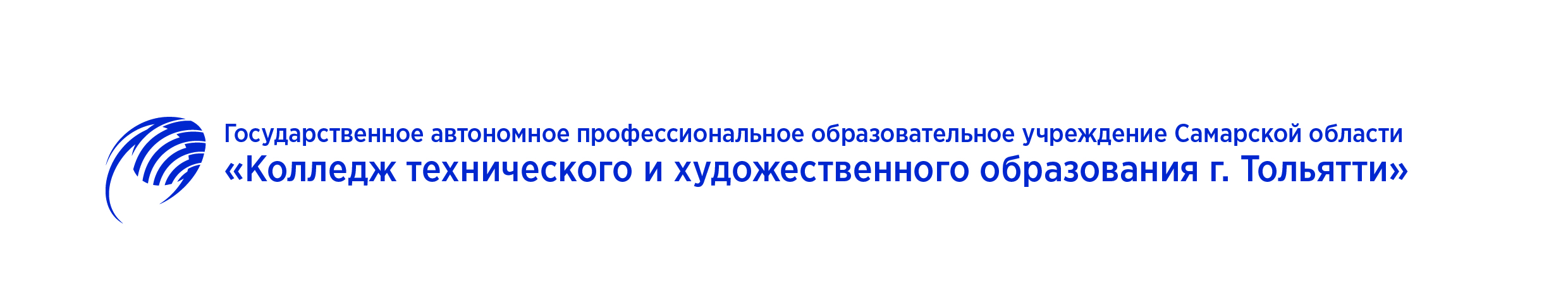 Список абитуриентов, рекомендованных к зачислению по специальности 54.02.02 «Декоративно-прикладное искусство и народные промыслы»№ п/пФ.И.О. абитуриентаБаллыОценкаРешение приемной комиссииБородина Екатерина Юрьевна16УдовлетворительноРекомендована к зачислениюБузерова Светлана Валериевна27отличноРекомендована к зачислениюГодованец Нина Александровна21хорошоРекомендована к зачислениюДербенёва Татьяна Вадимовна17удовлетворительноРекомендована к зачислениюДомрачев Иван Сергеевич20хорошоРекомендован к зачислениюЕмелина Екатерина Алексеевна24хорошоРекомендована к зачислениюИгнатова Анна Андреевна15УдовлетворительноРекомендована к зачислениюКапитоненко Мария Сергеевна20хорошоРекомендована к зачислениюКречетова Анастасия Максимовна16УдовлетворительноРекомендована к зачислениюКривоносова Олеся Владиславовна22хорошоРекомендована к зачислениюМосквина Анастасия Сергеевна24хорошоРекомендована к зачислениюРозумная Арина Владимировна23хорошоРекомендована к зачислениюЧистова Анастасия Александровна27отличноРекомендована к зачислениюШилкина Анастасия Евгеньевна24хорошоРекомендована к зачислениюЮленкова Алена Юрьевна26отличноРекомендована к зачислениюАбитуриенты с ОВЗ16Нагорнова Наталья Вячеславовна20хорошоРекомендована к зачислению17Шемякина Ольга Олеговна24хорошоРекомендована к зачислению18Шемякина Софья Олеговна24хорошоРекомендована к зачислению19Романова Карина Искандеровна24хорошоРекомендована к зачислению20Логачева Ирина Николаевна26отличноРекомендована к зачислению